     Утверждаю: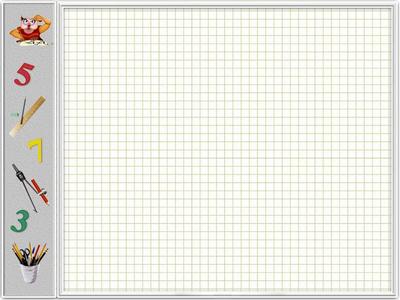     Директор МОУ «Школа №113 г. Донецка»   _______________О.Н. Иговская План проведения декады по математике № п/пНазвание мероприятияДатаКлассыОтветственныйЛинейка «Открытие декады по математике».Классный час «Математика вокруг нас» 06.115-7Манжос Н.В.Классные руководителиКонкурс рисунков «Математические человечки»  07.115-7Жолудь В.Л.Внеклассное мероприятие «Золотое сечение» 08.119-11Манжос Н.В.Афанасенко В.И.Конкурс математических сказок 09.115-11Манжос Н.В.Жолудь Н.В.Конкурс по изготовлению моделей геометрических фигур 10.117-11Манжос Н.В.Классный час «Великие математики» 13.118-11Манжос Н.В.Классные руководителиКонкурс «Математика в кроссвордах»14.115-11Манжос Н.В.Классные руководителиВнеклассное мероприятие «Учимся, играя» 15.116Жолудь В.Л.Математическая викторина «О математике с улыбкой» 16.1110-11Афанасенко В.И.Линейка «Закрытие декады по математике». Подведение итогов.17.115-11Манжос Н.В.